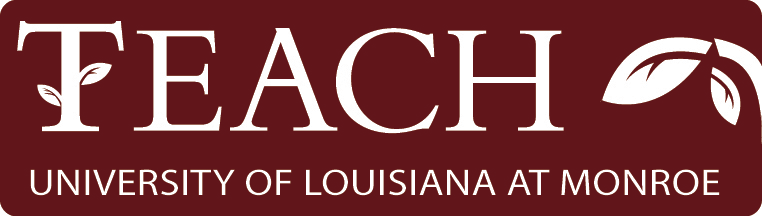 Admission ApplicationMaster of Arts in Teaching Alternative Teacher Certification ProgramPlease ensure you have submitted all necessary documents:     Yes      No             A current resume including work experience, leadership roles, community                  involvement, and past education/training.     Yes      No	   A 500-1000 word cover letter. The cover letter should address why you want to                                                                               teach and how your previous experiences have prepared you to succeed in the			   classroom.__ Yes __Not yet     Observation form & narrative of 20 hours of focused classroom observations;observations must be in your area of interest. (To document, use Log of Field Experiences Sheet)__ Yes __No	  A signed copy of the University of Louisiana at Monroe Inventory of Learning                                    Facilitator Dispositions.  The Facilitator Dispositions document is an initial self-                                   assessment of expectations required for the completion of this program.       Yes      No	  MAT Applicant Survey    Yes      No	  Submitted your application for admission to ULM Graduate School, including                                    official transcripts from each undergraduate institution you attended. __Yes __No      	  ACT/SAT scores OR Praxis I Reading, Writing, and Math scores. __Yes __No      	  Praxis II Content Area exam(s) scores.  If no, please indicate expected exam date:									                                    __________________Yes __No      	  Graduate Record Exam scores.  If no, please indicate expected exam date: _________I understand that my acceptance into the Master of Arts in Teaching Program is contingent on verification of all information submitted on this application.______________________________________                                __________________________Applicant’s Signature			               	DatePlease return completed application with the above mentioned documents to: 	 	TEACH ProjectUniversity of Louisiana at Monroe700 University Avenue                                 	Walker Hall 1-64 				             	Monroe, LA 71209                                                                                                                                                                                      Rev. 10.24.2012 Master of Arts in TeachingApplicant SurveyNo information provided on the survey will influence your admission into the alternative certification program.Please select all areas you are interested in teaching. Did you attend an information session? O Yes  O NoIf yes, how helpful did you find it in terms of providing information about the program?   O Very Helpful	   	 O Helpful	      O A little helpful        	O Not at all helpfulIf yes, how helpful did you find it in terms of encouraging you to apply?   O Very Helpful		 O Helpful	      O A little helpful	            O Not at all helpful    How did you first hear about the MAT alternative certification program? Please select the       category and source. If you check “Other” for category or source, please elaborate in the space provided.Dear Applicant,The attached Inventory of Learning Dispositions is a self-assessment tool.  These dispositions guide our program in preparing effective, highly qualified teachers. Rate your skill level in all of the dispositions.  Answer these statements from the perspective of you as a classroom teacher with the knowledge and training you have as of today.  Your skill level will not be a deciding factor for admission into the Master of Arts in Teaching program.  If you have questions about the Inventory of Learning Facilitator Dispositions, please call 318.342.1260ULM Learning Facilitator Dispositions with IndicatorsD1a. Prepares: Prepares thoroughly for all teaching and learning in terms of content knowledge, planning, organization, and efficient use of time.                                              ____________________________________________                                                          Applicant Signature                                           DatePlan to enroll:                   Summer I   20______ Fall  20______                Spring 20_____Personal InformationName: (Last)                                                                   (First)                                                       (MI)Social Security #:                                        Date of Birth:                                    Gender:              F         M                                                                 Ethnicity (Optional):         White/Caucasian        Black/African American        Asian/Pacific Islander          Native American         Latino/Hispanic          Other: _____________________________Current Address:                                                                                                     City:                                                      State:                                              Zip:                     Country: Current address valid until:Permanent Address (If different from Current):City:                                                      State:                                               Zip:                      Country:Home Telephone:                                                                      Work Telephone:Email Address:                                                                           Cell Phone:Please indicate the degree and certification you wish to pursue:         Elementary (Grades 1-5) Education Master’s Program            Secondary (Grades 6-12) Education Master’s Program       ______________________________  Subject Area   ____Elementary Education: Inclusive (Grades 1-5)*____Secondary Education: Inclusive (Grades 6-12)*                   _______________________________ Subject Area*Certification in Special Education (Mild/Moderate Disabilities) AND Elementary Education or Secondary Education.   Legal InformationHave you been convicted of any criminal offense? Yes          No ____   If so, please give the date, nature, and disposition of the conviction:Are there any current charges pending against you?  Yes          No ____Have you ever been dismissed from any position because of immoral or unprofessional conduct?     Yes      No  If yes, please explain?Are you a U.S. citizen or permanent resident with a green card?          Yes         No(Please note that if you marked “No” on this question, you are ineligible to apply.)Education(Please list all colleges/ universities and trade schools from which you have a degree)Please send a copy of an official transcript from each undergraduate institution you attended and a ULM Graduate School Application to the ULM Graduate School Office.Education(Please list all colleges/ universities and trade schools from which you have a degree)Please send a copy of an official transcript from each undergraduate institution you attended and a ULM Graduate School Application to the ULM Graduate School Office.Education(Please list all colleges/ universities and trade schools from which you have a degree)Please send a copy of an official transcript from each undergraduate institution you attended and a ULM Graduate School Application to the ULM Graduate School Office.Education(Please list all colleges/ universities and trade schools from which you have a degree)Please send a copy of an official transcript from each undergraduate institution you attended and a ULM Graduate School Application to the ULM Graduate School Office.Education(Please list all colleges/ universities and trade schools from which you have a degree)Please send a copy of an official transcript from each undergraduate institution you attended and a ULM Graduate School Application to the ULM Graduate School Office.Education(Please list all colleges/ universities and trade schools from which you have a degree)Please send a copy of an official transcript from each undergraduate institution you attended and a ULM Graduate School Application to the ULM Graduate School Office.Education(Please list all colleges/ universities and trade schools from which you have a degree)Please send a copy of an official transcript from each undergraduate institution you attended and a ULM Graduate School Application to the ULM Graduate School Office.Education(Please list all colleges/ universities and trade schools from which you have a degree)Please send a copy of an official transcript from each undergraduate institution you attended and a ULM Graduate School Application to the ULM Graduate School Office.InstitutionList most recent firstLocationLocationDates Attended (mm/yy)Dates Attended (mm/yy)Degree TypeMajorG.P.A.InstitutionList most recent firstCityStateFromToDegree TypeMajorG.P.A.Plan to enroll:      Summer I                                                          20______                                                                          Fall         20______    Spring        20______O Elementary (Grades     1-5) O Elementary Ed: Inclusive Grades 1-5O Secondary Ed: Inclusive Grades 6-12O Secondary (Grades       6-12) CategorySourceGeneral InternetO The University of Louisiana at Monroe website            O TEACH websiteO Monster.com      O Search engine results                    O Other: (specify)Newspaper/ Magazine Story  O NewsStar             O Other: (specify)                                      Television News Story O KNOE             O KARD               O KTVE                   O KAQY             O Other: (specify)Newspaper/ Magazine AdO NewsStar        O Other: (specify)Radio Ad/ StoryO KEDM             O Other: (specify)Flyer/ BrochureWhere did you see it? ReferralO Friend/family                       O Current alternative certification teacher O School District Personnel     O Teacher/Principal OULM faculty or staff               O Other: (specify)E-mailO Mass e-mail                          O Organization email: (specify organization) O Other: (specify)MailO Organization Newsletter: (specify)        O ULM alumni mailing   O Information Packet                              O Other: (specify)                    Presentation at meetingWhat organization? (please specify name and location) OtherSource: 1=Never2345=AlwaysD1b.  Manages: Creates an environment that maximizes learning for all students through classroom organization, management of student behaviors, and motivation for learning.D1b.  Manages: Creates an environment that maximizes learning for all students through classroom organization, management of student behaviors, and motivation for learning.D1b.  Manages: Creates an environment that maximizes learning for all students through classroom organization, management of student behaviors, and motivation for learning.D1b.  Manages: Creates an environment that maximizes learning for all students through classroom organization, management of student behaviors, and motivation for learning.D1b.  Manages: Creates an environment that maximizes learning for all students through classroom organization, management of student behaviors, and motivation for learning.D1b.  Manages: Creates an environment that maximizes learning for all students through classroom organization, management of student behaviors, and motivation for learning.1=Never2345=AlwaysD2. Delivers Content: Displays the habits of effective communication interpersonally, orally, in writing, technology integration, and in delivery of accurate, in-depth content, to encourage students to become independent thinkers.D2. Delivers Content: Displays the habits of effective communication interpersonally, orally, in writing, technology integration, and in delivery of accurate, in-depth content, to encourage students to become independent thinkers.D2. Delivers Content: Displays the habits of effective communication interpersonally, orally, in writing, technology integration, and in delivery of accurate, in-depth content, to encourage students to become independent thinkers.D2. Delivers Content: Displays the habits of effective communication interpersonally, orally, in writing, technology integration, and in delivery of accurate, in-depth content, to encourage students to become independent thinkers.D2. Delivers Content: Displays the habits of effective communication interpersonally, orally, in writing, technology integration, and in delivery of accurate, in-depth content, to encourage students to become independent thinkers.D2. Delivers Content: Displays the habits of effective communication interpersonally, orally, in writing, technology integration, and in delivery of accurate, in-depth content, to encourage students to become independent thinkers.1=Never2345=AlwaysD3.  Enhances Learning: Facilitates continuous learning for all students through high expectations, effective teaching strategies, and utilization of technology.D3.  Enhances Learning: Facilitates continuous learning for all students through high expectations, effective teaching strategies, and utilization of technology.D3.  Enhances Learning: Facilitates continuous learning for all students through high expectations, effective teaching strategies, and utilization of technology.D3.  Enhances Learning: Facilitates continuous learning for all students through high expectations, effective teaching strategies, and utilization of technology.D3.  Enhances Learning: Facilitates continuous learning for all students through high expectations, effective teaching strategies, and utilization of technology.D3.  Enhances Learning: Facilitates continuous learning for all students through high expectations, effective teaching strategies, and utilization of technology.1=Never2345=AlwaysD4.  Evaluates: Seeks continuous improvement for all students and for self, using the assess-reflect-adjust-instruct cycle.D4.  Evaluates: Seeks continuous improvement for all students and for self, using the assess-reflect-adjust-instruct cycle.D4.  Evaluates: Seeks continuous improvement for all students and for self, using the assess-reflect-adjust-instruct cycle.D4.  Evaluates: Seeks continuous improvement for all students and for self, using the assess-reflect-adjust-instruct cycle.D4.  Evaluates: Seeks continuous improvement for all students and for self, using the assess-reflect-adjust-instruct cycle.D4.  Evaluates: Seeks continuous improvement for all students and for self, using the assess-reflect-adjust-instruct cycle.1=Never2345=AlwaysD5a.  Accommodates: Nurtures the potential of all students through differentiated instructional strategies in an environment conducive to learning.D5a.  Accommodates: Nurtures the potential of all students through differentiated instructional strategies in an environment conducive to learning.D5a.  Accommodates: Nurtures the potential of all students through differentiated instructional strategies in an environment conducive to learning.D5a.  Accommodates: Nurtures the potential of all students through differentiated instructional strategies in an environment conducive to learning.D5a.  Accommodates: Nurtures the potential of all students through differentiated instructional strategies in an environment conducive to learning.D5a.  Accommodates: Nurtures the potential of all students through differentiated instructional strategies in an environment conducive to learning.1=Never2345=AlwaysD5b.  Collaborates: Values the contributions of all stakeholders in the teaching/learning process and the communicative processes that can result in self- or student improvement.D5b.  Collaborates: Values the contributions of all stakeholders in the teaching/learning process and the communicative processes that can result in self- or student improvement.D5b.  Collaborates: Values the contributions of all stakeholders in the teaching/learning process and the communicative processes that can result in self- or student improvement.D5b.  Collaborates: Values the contributions of all stakeholders in the teaching/learning process and the communicative processes that can result in self- or student improvement.D5b.  Collaborates: Values the contributions of all stakeholders in the teaching/learning process and the communicative processes that can result in self- or student improvement.D5b.  Collaborates: Values the contributions of all stakeholders in the teaching/learning process and the communicative processes that can result in self- or student improvement.1=Never2345=AlwaysD6.  Commits to Professionalism: Consistently demonstrates commitment and responsibility to model high professional, ethical, and performance standards in appearance, communication, and actions.D6.  Commits to Professionalism: Consistently demonstrates commitment and responsibility to model high professional, ethical, and performance standards in appearance, communication, and actions.D6.  Commits to Professionalism: Consistently demonstrates commitment and responsibility to model high professional, ethical, and performance standards in appearance, communication, and actions.D6.  Commits to Professionalism: Consistently demonstrates commitment and responsibility to model high professional, ethical, and performance standards in appearance, communication, and actions.D6.  Commits to Professionalism: Consistently demonstrates commitment and responsibility to model high professional, ethical, and performance standards in appearance, communication, and actions.D6.  Commits to Professionalism: Consistently demonstrates commitment and responsibility to model high professional, ethical, and performance standards in appearance, communication, and actions.1=Never2345=AlwaysD7. Please write any additional comments on the back of this paper.D7. Please write any additional comments on the back of this paper.D7. Please write any additional comments on the back of this paper.D7. Please write any additional comments on the back of this paper.D7. Please write any additional comments on the back of this paper.D7. Please write any additional comments on the back of this paper.